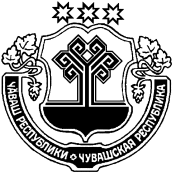 «Об утверждении отчета об исполнении бюджета  Русско-Алгашинского  сельскогопоселения Шумерлинского районаза 1 полугодие 2018 года»В соответствии со статьей 264.2  Бюджетного кодекса Российской Федерации и статьей 64 Положения «О регулировании бюджетных правоотношений в Русско-Алгашинском  сельском поселении Шумерлинского района Чувашской Республики», утвержденного решением Собрания депутатов Русско-Алгашинского  сельского  поселения Шумерлинского района от 28.11.2017 года  № 32/2 (с изменениями)Администрация Русско-Алгашинского сельского поселения постановляет:1. Утвердить отчет об исполнении бюджета Русско-Алгашинского  сельского поселения Шумерлинского района за 1 полугодие 2018 года согласно приложению 1 к постановлению.2. Информацию об итогах исполнения бюджета Русско-Алгашинского  сельского поселения Шумерлинского района за 1 полугодие 2018 года направить Собранию депутатов Русско-Алгашинского  сельского поселения Шумерлинского района.  3. Утвердить отчет о численности муниципальных служащих, работников муниципальных учреждений с указанием фактических затрат на их денежное содержание за счет средств бюджета Русско-Алгашинского  сельского поселения Шумерлинского района за 1 полугодие 2018 года согласно приложению 2 к постановлению. 4.  Настоящее постановление вступает в силу со дня его официального опубликования в издании «Вестник Русско-Алгашинского  сельского  поселения  Шумерлинского района».Глава Русско-Алгашинского  сельского  поселения  							В.Н.Спиридонов                                              ОТЧЕТоб  использовании ассигнований резервного фондаадминистрации Русско-Алгашинского сельского поселения Шумерлинского района за 1 полугодие  2018 годаОтчет  об  осуществлении  бюджетных  инвестиций  в  объекты  капитального   строительства  в  соответствии  с  адресной  инвестиционной  программой  Русско-Алгашинского  сельского  поселения  Шумерлинского  района  с  разбивкой  по  объектам  капитального  строительства  за  1 полугодие  2018  года                                                                                                               (тыс. рублей)ЧĂВАШ  РЕСПУБЛИКИÇĚМĚРЛЕ РАЙОНĚЧУВАШСКАЯ РЕСПУБЛИКА ШУМЕРЛИНСКИЙ  РАЙОН  ВЫРĂС УЛХАШ ЯЛ ПОСЕЛЕНИЙĚН ПУÇЛĂХĚ ЙЫШĂНУ27.  08  .2018 №42Вырăс Улхаш салиАДМИНИСТРАЦИЯ РУССКО-АЛГАШИНСКОГО СЕЛЬСКОГО ПОСЕЛЕНИЯ ПОСТАНОВЛЕНИЕ27.  08   .2018 № 42село Русские АлгашиПриложение № 1Приложение № 1Приложение № 1Приложение № 1Приложение № 1к постановлению главы к постановлению главы к постановлению главы к постановлению главы к постановлению главы Русско-Алгашинского сельского Русско-Алгашинского сельского Русско-Алгашинского сельского Русско-Алгашинского сельского Русско-Алгашинского сельского поселения Шумерлинского районапоселения Шумерлинского районапоселения Шумерлинского районапоселения Шумерлинского районапоселения Шумерлинского районаот  27 .08.2018г. №42от  27 .08.2018г. №42от  27 .08.2018г. №42от  27 .08.2018г. №42от  27 .08.2018г. №42ОТЧЕТ  ОБ  ИСПОЛНЕНИИ  БЮДЖЕТА  РУССКО-АЛГАШИНСКОГО  СЕЛЬСКОГО ПОСЕЛЕНИЯ  ШУМЕРЛИНСКОГО  РАЙОНА  ЗА  1  ПОЛУГОДИЕ  2018  ГОДАОТЧЕТ  ОБ  ИСПОЛНЕНИИ  БЮДЖЕТА  РУССКО-АЛГАШИНСКОГО  СЕЛЬСКОГО ПОСЕЛЕНИЯ  ШУМЕРЛИНСКОГО  РАЙОНА  ЗА  1  ПОЛУГОДИЕ  2018  ГОДАОТЧЕТ  ОБ  ИСПОЛНЕНИИ  БЮДЖЕТА  РУССКО-АЛГАШИНСКОГО  СЕЛЬСКОГО ПОСЕЛЕНИЯ  ШУМЕРЛИНСКОГО  РАЙОНА  ЗА  1  ПОЛУГОДИЕ  2018  ГОДАОТЧЕТ  ОБ  ИСПОЛНЕНИИ  БЮДЖЕТА  РУССКО-АЛГАШИНСКОГО  СЕЛЬСКОГО ПОСЕЛЕНИЯ  ШУМЕРЛИНСКОГО  РАЙОНА  ЗА  1  ПОЛУГОДИЕ  2018  ГОДАОТЧЕТ  ОБ  ИСПОЛНЕНИИ  БЮДЖЕТА  РУССКО-АЛГАШИНСКОГО  СЕЛЬСКОГО ПОСЕЛЕНИЯ  ШУМЕРЛИНСКОГО  РАЙОНА  ЗА  1  ПОЛУГОДИЕ  2018  ГОДАОТЧЕТ  ОБ  ИСПОЛНЕНИИ  БЮДЖЕТА  РУССКО-АЛГАШИНСКОГО  СЕЛЬСКОГО ПОСЕЛЕНИЯ  ШУМЕРЛИНСКОГО  РАЙОНА  ЗА  1  ПОЛУГОДИЕ  2018  ГОДАОТЧЕТ  ОБ  ИСПОЛНЕНИИ  БЮДЖЕТА  РУССКО-АЛГАШИНСКОГО  СЕЛЬСКОГО ПОСЕЛЕНИЯ  ШУМЕРЛИНСКОГО  РАЙОНА  ЗА  1  ПОЛУГОДИЕ  2018  ГОДАОТЧЕТ  ОБ  ИСПОЛНЕНИИ  БЮДЖЕТА  РУССКО-АЛГАШИНСКОГО  СЕЛЬСКОГО ПОСЕЛЕНИЯ  ШУМЕРЛИНСКОГО  РАЙОНА  ЗА  1  ПОЛУГОДИЕ  2018  ГОДАОТЧЕТ  ОБ  ИСПОЛНЕНИИ  БЮДЖЕТА  РУССКО-АЛГАШИНСКОГО  СЕЛЬСКОГО ПОСЕЛЕНИЯ  ШУМЕРЛИНСКОГО  РАЙОНА  ЗА  1  ПОЛУГОДИЕ  2018  ГОДАОТЧЕТ  ОБ  ИСПОЛНЕНИИ  БЮДЖЕТА  РУССКО-АЛГАШИНСКОГО  СЕЛЬСКОГО ПОСЕЛЕНИЯ  ШУМЕРЛИНСКОГО  РАЙОНА  ЗА  1  ПОЛУГОДИЕ  2018  ГОДАОТЧЕТ  ОБ  ИСПОЛНЕНИИ  БЮДЖЕТА  РУССКО-АЛГАШИНСКОГО  СЕЛЬСКОГО ПОСЕЛЕНИЯ  ШУМЕРЛИНСКОГО  РАЙОНА  ЗА  1  ПОЛУГОДИЕ  2018  ГОДАОТЧЕТ  ОБ  ИСПОЛНЕНИИ  БЮДЖЕТА  РУССКО-АЛГАШИНСКОГО  СЕЛЬСКОГО ПОСЕЛЕНИЯ  ШУМЕРЛИНСКОГО  РАЙОНА  ЗА  1  ПОЛУГОДИЕ  2018  ГОДАОТЧЕТ  ОБ  ИСПОЛНЕНИИ  БЮДЖЕТА  РУССКО-АЛГАШИНСКОГО  СЕЛЬСКОГО ПОСЕЛЕНИЯ  ШУМЕРЛИНСКОГО  РАЙОНА  ЗА  1  ПОЛУГОДИЕ  2018  ГОДАОТЧЕТ  ОБ  ИСПОЛНЕНИИ  БЮДЖЕТА  РУССКО-АЛГАШИНСКОГО  СЕЛЬСКОГО ПОСЕЛЕНИЯ  ШУМЕРЛИНСКОГО  РАЙОНА  ЗА  1  ПОЛУГОДИЕ  2018  ГОДАОТЧЕТ  ОБ  ИСПОЛНЕНИИ  БЮДЖЕТА  РУССКО-АЛГАШИНСКОГО  СЕЛЬСКОГО ПОСЕЛЕНИЯ  ШУМЕРЛИНСКОГО  РАЙОНА  ЗА  1  ПОЛУГОДИЕ  2018  ГОДАОТЧЕТ  ОБ  ИСПОЛНЕНИИ  БЮДЖЕТА  РУССКО-АЛГАШИНСКОГО  СЕЛЬСКОГО ПОСЕЛЕНИЯ  ШУМЕРЛИНСКОГО  РАЙОНА  ЗА  1  ПОЛУГОДИЕ  2018  ГОДАОТЧЕТ  ОБ  ИСПОЛНЕНИИ  БЮДЖЕТА  РУССКО-АЛГАШИНСКОГО  СЕЛЬСКОГО ПОСЕЛЕНИЯ  ШУМЕРЛИНСКОГО  РАЙОНА  ЗА  1  ПОЛУГОДИЕ  2018  ГОДАОТЧЕТ  ОБ  ИСПОЛНЕНИИ  БЮДЖЕТА  РУССКО-АЛГАШИНСКОГО  СЕЛЬСКОГО ПОСЕЛЕНИЯ  ШУМЕРЛИНСКОГО  РАЙОНА  ЗА  1  ПОЛУГОДИЕ  2018  ГОДАОТЧЕТ  ОБ  ИСПОЛНЕНИИ  БЮДЖЕТА  РУССКО-АЛГАШИНСКОГО  СЕЛЬСКОГО ПОСЕЛЕНИЯ  ШУМЕРЛИНСКОГО  РАЙОНА  ЗА  1  ПОЛУГОДИЕ  2018  ГОДАОТЧЕТ  ОБ  ИСПОЛНЕНИИ  БЮДЖЕТА  РУССКО-АЛГАШИНСКОГО  СЕЛЬСКОГО ПОСЕЛЕНИЯ  ШУМЕРЛИНСКОГО  РАЙОНА  ЗА  1  ПОЛУГОДИЕ  2018  ГОДАОТЧЕТ  ОБ  ИСПОЛНЕНИИ  БЮДЖЕТА  РУССКО-АЛГАШИНСКОГО  СЕЛЬСКОГО ПОСЕЛЕНИЯ  ШУМЕРЛИНСКОГО  РАЙОНА  ЗА  1  ПОЛУГОДИЕ  2018  ГОДАОТЧЕТ  ОБ  ИСПОЛНЕНИИ  БЮДЖЕТА  РУССКО-АЛГАШИНСКОГО  СЕЛЬСКОГО ПОСЕЛЕНИЯ  ШУМЕРЛИНСКОГО  РАЙОНА  ЗА  1  ПОЛУГОДИЕ  2018  ГОДАНаименование финансового органа:   Финансовый отдел администрации Шумерлинского районаНаименование финансового органа:   Финансовый отдел администрации Шумерлинского районаНаименование финансового органа:   Финансовый отдел администрации Шумерлинского районаНаименование финансового органа:   Финансовый отдел администрации Шумерлинского районаНаименование финансового органа:   Финансовый отдел администрации Шумерлинского районаНаименование финансового органа:   Финансовый отдел администрации Шумерлинского районаНаименование финансового органа:   Финансовый отдел администрации Шумерлинского районаНаименование финансового органа:   Финансовый отдел администрации Шумерлинского районаНаименование финансового органа:   Финансовый отдел администрации Шумерлинского районаНаименование финансового органа:   Финансовый отдел администрации Шумерлинского районаНаименование бюджета:   Бюджет Русско-Алгашинского сельского поселенияНаименование бюджета:   Бюджет Русско-Алгашинского сельского поселенияНаименование бюджета:   Бюджет Русско-Алгашинского сельского поселенияНаименование бюджета:   Бюджет Русско-Алгашинского сельского поселенияНаименование бюджета:   Бюджет Русско-Алгашинского сельского поселенияНаименование бюджета:   Бюджет Русско-Алгашинского сельского поселенияНаименование бюджета:   Бюджет Русско-Алгашинского сельского поселенияНаименование бюджета:   Бюджет Русско-Алгашинского сельского поселенияНаименование бюджета:   Бюджет Русско-Алгашинского сельского поселенияНаименование бюджета:   Бюджет Русско-Алгашинского сельского поселенияПериодичность: квартальнаяПериодичность: квартальнаяЕдиница измерения: руб.Единица измерения: руб.                                 1. Доходы бюджета                                 1. Доходы бюджета                                 1. Доходы бюджета                                 1. Доходы бюджета                                 1. Доходы бюджета                                 1. Доходы бюджета                                 1. Доходы бюджета                                 1. Доходы бюджета                                 1. Доходы бюджета                                 1. Доходы бюджета                                 1. Доходы бюджета Наименование показателя Наименование показателяКод строкиКод строкиКод дохода по бюджетной классификацииКод дохода по бюджетной классификацииКод дохода по бюджетной классификацииУтвержденные бюджетные назначенияУтвержденные бюджетные назначенияИсполненоИсполнено Наименование показателя Наименование показателяКод строкиКод строкиКод дохода по бюджетной классификацииКод дохода по бюджетной классификацииКод дохода по бюджетной классификацииУтвержденные бюджетные назначенияУтвержденные бюджетные назначенияИсполненоИсполнено Наименование показателя Наименование показателяКод строкиКод строкиКод дохода по бюджетной классификацииКод дохода по бюджетной классификацииКод дохода по бюджетной классификацииУтвержденные бюджетные назначенияУтвержденные бюджетные назначенияИсполненоИсполнено11223334455Доходы бюджета - всегоДоходы бюджета - всего010010xxx2 184 650,002 184 650,00655 934,40655 934,40в том числе:в том числе:  НАЛОГОВЫЕ И НЕНАЛОГОВЫЕ ДОХОДЫ  НАЛОГОВЫЕ И НЕНАЛОГОВЫЕ ДОХОДЫ010010100 1 00 00000 00 0000 000100 1 00 00000 00 0000 000100 1 00 00000 00 0000 000337 300,00337 300,00163 030,91163 030,91  НАЛОГИ НА ТОВАРЫ (РАБОТЫ, УСЛУГИ), РЕАЛИЗУЕМЫЕ НА ТЕРРИТОРИИ РОССИЙСКОЙ ФЕДЕРАЦИИ  НАЛОГИ НА ТОВАРЫ (РАБОТЫ, УСЛУГИ), РЕАЛИЗУЕМЫЕ НА ТЕРРИТОРИИ РОССИЙСКОЙ ФЕДЕРАЦИИ010010100 1 03 00000 00 0000 000100 1 03 00000 00 0000 000100 1 03 00000 00 0000 000337 300,00337 300,00163 030,91163 030,91  Акцизы по подакцизным товарам (продукции), производимым на территории Российской Федерации  Акцизы по подакцизным товарам (продукции), производимым на территории Российской Федерации010010100 1 03 02000 01 0000 110100 1 03 02000 01 0000 110100 1 03 02000 01 0000 110337 300,00337 300,00163 030,91163 030,91  Доходы от уплаты акцизов на дизельное топливо, подлежащие распределению между бюджетами субъектов Российской Федерации и местными бюджетами с учетом установленных дифференцированных нормативов отчислений в местные бюджеты  Доходы от уплаты акцизов на дизельное топливо, подлежащие распределению между бюджетами субъектов Российской Федерации и местными бюджетами с учетом установленных дифференцированных нормативов отчислений в местные бюджеты010010100 1 03 02230 01 0000 110100 1 03 02230 01 0000 110100 1 03 02230 01 0000 110138 200,00138 200,0070 654,1470 654,14  Доходы от уплаты акцизов на моторные масла для дизельных и (или) карбюраторных (инжекторных) двигателей, подлежащие распределению между бюджетами субъектов Российской Федерации и местными бюджетами с учетом установленных дифференцированных нормативов отчислений в местные бюджеты  Доходы от уплаты акцизов на моторные масла для дизельных и (или) карбюраторных (инжекторных) двигателей, подлежащие распределению между бюджетами субъектов Российской Федерации и местными бюджетами с учетом установленных дифференцированных нормативов отчислений в местные бюджеты010010100 1 03 02240 01 0000 110100 1 03 02240 01 0000 110100 1 03 02240 01 0000 1100,000,00535,62535,62  Доходы от уплаты акцизов на автомобильный бензин, подлежащие распределению между бюджетами субъектов Российской Федерации и местными бюджетами с учетом установленных дифференцированных нормативов отчислений в местные бюджеты  Доходы от уплаты акцизов на автомобильный бензин, подлежащие распределению между бюджетами субъектов Российской Федерации и местными бюджетами с учетом установленных дифференцированных нормативов отчислений в местные бюджеты010010100 1 03 02250 01 0000 110100 1 03 02250 01 0000 110100 1 03 02250 01 0000 110199 100,00199 100,00106 520,99106 520,99  Доходы от уплаты акцизов на прямогонный бензин, подлежащие распределению между бюджетами субъектов Российской Федерации и местными бюджетами с учетом установленных дифференцированных нормативов отчислений в местные бюджеты  Доходы от уплаты акцизов на прямогонный бензин, подлежащие распределению между бюджетами субъектов Российской Федерации и местными бюджетами с учетом установленных дифференцированных нормативов отчислений в местные бюджеты010010100 1 03 02260 01 0000 110100 1 03 02260 01 0000 110100 1 03 02260 01 0000 1100,000,00-14 679,84-14 679,84  НАЛОГОВЫЕ И НЕНАЛОГОВЫЕ ДОХОДЫ  НАЛОГОВЫЕ И НЕНАЛОГОВЫЕ ДОХОДЫ010010182 1 00 00000 00 0000 000182 1 00 00000 00 0000 000182 1 00 00000 00 0000 000226 600,00226 600,0067 887,0967 887,09  НАЛОГИ НА ПРИБЫЛЬ, ДОХОДЫ  НАЛОГИ НА ПРИБЫЛЬ, ДОХОДЫ010010182 1 01 00000 00 0000 000182 1 01 00000 00 0000 000182 1 01 00000 00 0000 00036 000,0036 000,0025 572,9025 572,90  Налог на доходы физических лиц  Налог на доходы физических лиц010010182 1 01 02000 01 0000 110182 1 01 02000 01 0000 110182 1 01 02000 01 0000 11036 000,0036 000,0025 572,9025 572,90  Налог на доходы физических лиц с доходов, источником которых является налоговый агент, за исключением доходов, в отношении которых исчисление и уплата налога осуществляются в соответствии со статьями 227, 227.1 и 228 Налогового кодекса Российской Федерации  Налог на доходы физических лиц с доходов, источником которых является налоговый агент, за исключением доходов, в отношении которых исчисление и уплата налога осуществляются в соответствии со статьями 227, 227.1 и 228 Налогового кодекса Российской Федерации010010182 1 01 02010 01 0000 110182 1 01 02010 01 0000 110182 1 01 02010 01 0000 11036 000,0036 000,0025 565,4025 565,40  Налог на доходы физических лиц с доходов, источником которых является налоговый агент, за исключением доходов, в отношении которых исчисление и уплата налога осуществляются в соответствии со статьями 227, 227.1 и 228 Налогового кодекса Российской Федерации (сумма платежа (перерасчеты, недоимка и задолженность по соответствующему платежу, в том числе по отмененному)  Налог на доходы физических лиц с доходов, источником которых является налоговый агент, за исключением доходов, в отношении которых исчисление и уплата налога осуществляются в соответствии со статьями 227, 227.1 и 228 Налогового кодекса Российской Федерации (сумма платежа (перерасчеты, недоимка и задолженность по соответствующему платежу, в том числе по отмененному)010010182 1 01 02010 01 1000 110182 1 01 02010 01 1000 110182 1 01 02010 01 1000 11036 000,0036 000,0025 565,2525 565,25  Налог на доходы физических лиц с доходов, источником которых является налоговый агент, за исключением доходов, в отношении которых исчисление и уплата налога осуществляются в соответствии со статьями 227, 227.1 и 228 Налогового кодекса Российской Федерации (пени по соответствующему платежу)  Налог на доходы физических лиц с доходов, источником которых является налоговый агент, за исключением доходов, в отношении которых исчисление и уплата налога осуществляются в соответствии со статьями 227, 227.1 и 228 Налогового кодекса Российской Федерации (пени по соответствующему платежу)010010182 1 01 02010 01 2100 110182 1 01 02010 01 2100 110182 1 01 02010 01 2100 1100,000,000,150,15  Налог на доходы физических лиц с доходов, полученных физическими лицами в соответствии со статьей 228 Налогового кодекса Российской Федерации  Налог на доходы физических лиц с доходов, полученных физическими лицами в соответствии со статьей 228 Налогового кодекса Российской Федерации010010182 1 01 02030 01 0000 110182 1 01 02030 01 0000 110182 1 01 02030 01 0000 1100,000,007,507,50  Налог на доходы физических лиц с доходов, полученных физическими лицами в соответствии со статьей 228 Налогового кодекса Российской Федерации (суммы денежных взысканий (штрафов) по соответствующему платежу согласно законодательству Российской Федерации)  Налог на доходы физических лиц с доходов, полученных физическими лицами в соответствии со статьей 228 Налогового кодекса Российской Федерации (суммы денежных взысканий (штрафов) по соответствующему платежу согласно законодательству Российской Федерации)010010182 1 01 02030 01 3000 110182 1 01 02030 01 3000 110182 1 01 02030 01 3000 1100,000,007,507,50  НАЛОГИ НА СОВОКУПНЫЙ ДОХОД  НАЛОГИ НА СОВОКУПНЫЙ ДОХОД010010182 1 05 00000 00 0000 000182 1 05 00000 00 0000 000182 1 05 00000 00 0000 000600,00600,000,000,00  Единый сельскохозяйственный налог  Единый сельскохозяйственный налог010010182 1 05 03000 01 0000 110182 1 05 03000 01 0000 110182 1 05 03000 01 0000 110600,00600,000,000,00  Единый сельскохозяйственный налог  Единый сельскохозяйственный налог010010182 1 05 03010 01 0000 110182 1 05 03010 01 0000 110182 1 05 03010 01 0000 110600,00600,000,000,00  Единый сельскохозяйственный налог (сумма платежа (перерасчеты, недоимка и задолженность по соответствующему платежу, в том числе по отмененному)  Единый сельскохозяйственный налог (сумма платежа (перерасчеты, недоимка и задолженность по соответствующему платежу, в том числе по отмененному)010010182 1 05 03010 01 1000 110182 1 05 03010 01 1000 110182 1 05 03010 01 1000 110600,00600,000,000,00  НАЛОГИ НА ИМУЩЕСТВО  НАЛОГИ НА ИМУЩЕСТВО010010182 1 06 00000 00 0000 000182 1 06 00000 00 0000 000182 1 06 00000 00 0000 000190 000,00190 000,0042 314,1942 314,19  Налог на имущество физических лиц  Налог на имущество физических лиц010010182 1 06 01000 00 0000 110182 1 06 01000 00 0000 110182 1 06 01000 00 0000 11030 000,0030 000,001 123,841 123,84  Налог на имущество физических лиц, взимаемый по ставкам, применяемым к объектам налогообложения, расположенным в границах сельских поселений  Налог на имущество физических лиц, взимаемый по ставкам, применяемым к объектам налогообложения, расположенным в границах сельских поселений010010182 1 06 01030 10 0000 110182 1 06 01030 10 0000 110182 1 06 01030 10 0000 11030 000,0030 000,001 123,841 123,84  Налог на имущество физических лиц, взимаемый по ставкам, применяемым к объектам налогообложения, расположенным в границах сельских поселений (сумма платежа (перерасчеты, недоимка и задолженность по соответствующему платежу, в том числе по отмененному)  Налог на имущество физических лиц, взимаемый по ставкам, применяемым к объектам налогообложения, расположенным в границах сельских поселений (сумма платежа (перерасчеты, недоимка и задолженность по соответствующему платежу, в том числе по отмененному)010010182 1 06 01030 10 1000 110182 1 06 01030 10 1000 110182 1 06 01030 10 1000 11030 000,0030 000,001 060,721 060,72  Налог на имущество физических лиц, взимаемый по ставкам, применяемым к объектам налогообложения, расположенным в границах сельских поселений (пени по соответствующему платежу)  Налог на имущество физических лиц, взимаемый по ставкам, применяемым к объектам налогообложения, расположенным в границах сельских поселений (пени по соответствующему платежу)010010182 1 06 01030 10 2100 110182 1 06 01030 10 2100 110182 1 06 01030 10 2100 1100,000,0063,1263,12  Земельный налог  Земельный налог010010182 1 06 06000 00 0000 110182 1 06 06000 00 0000 110182 1 06 06000 00 0000 110160 000,00160 000,0041 190,3541 190,35  Земельный налог с организаций  Земельный налог с организаций010010182 1 06 06030 00 0000 110182 1 06 06030 00 0000 110182 1 06 06030 00 0000 110100 000,00100 000,009 580,649 580,64  Земельный налог с организаций, обладающих земельным участком, расположенным в границах сельских поселений  Земельный налог с организаций, обладающих земельным участком, расположенным в границах сельских поселений010010182 1 06 06033 10 0000 110182 1 06 06033 10 0000 110182 1 06 06033 10 0000 110100 000,00100 000,009 580,649 580,64  Земельный налог с организаций, обладающих земельным участком, расположенным в границах сельских поселений  (сумма платежа (перерасчеты, недоимка и задолженность по соответствующему платежу, в том числе по отмененному)  Земельный налог с организаций, обладающих земельным участком, расположенным в границах сельских поселений  (сумма платежа (перерасчеты, недоимка и задолженность по соответствующему платежу, в том числе по отмененному)010010182 1 06 06033 10 1000 110182 1 06 06033 10 1000 110182 1 06 06033 10 1000 110100 000,00100 000,009 736,009 736,00  Земельный налог с организаций, обладающих земельным участком, расположенным в границах  сельских  поселений  (пени по соответствующему платежу)  Земельный налог с организаций, обладающих земельным участком, расположенным в границах  сельских  поселений  (пени по соответствующему платежу)010010182 1 06 06033 10 2100 110182 1 06 06033 10 2100 110182 1 06 06033 10 2100 1100,000,00-155,36-155,36  Земельный налог с физических лиц  Земельный налог с физических лиц010010182 1 06 06040 00 0000 110182 1 06 06040 00 0000 110182 1 06 06040 00 0000 11060 000,0060 000,0031 609,7131 609,71  Земельный налог с физических лиц, обладающих земельным участком, расположенным в границах сельских поселений  Земельный налог с физических лиц, обладающих земельным участком, расположенным в границах сельских поселений010010182 1 06 06043 10 0000 110182 1 06 06043 10 0000 110182 1 06 06043 10 0000 11060 000,0060 000,0031 609,7131 609,71  Земельный налог с физических лиц, обладающих земельным участком, расположенным в границах сельских поселений  (сумма платежа (перерасчеты, недоимка и задолженность по соответствующему платежу, в том числе по отмененному)  Земельный налог с физических лиц, обладающих земельным участком, расположенным в границах сельских поселений  (сумма платежа (перерасчеты, недоимка и задолженность по соответствующему платежу, в том числе по отмененному)010010182 1 06 06043 10 1000 110182 1 06 06043 10 1000 110182 1 06 06043 10 1000 11060 000,0060 000,0031 216,8731 216,87  Земельный налог с физических лиц, обладающих земельным участком, расположенным в границах сельских поселений  (пени по соответствующему платежу)  Земельный налог с физических лиц, обладающих земельным участком, расположенным в границах сельских поселений  (пени по соответствующему платежу)010010182 1 06 06043 10 2100 110182 1 06 06043 10 2100 110182 1 06 06043 10 2100 1100,000,00392,84392,84  НАЛОГОВЫЕ И НЕНАЛОГОВЫЕ ДОХОДЫ  НАЛОГОВЫЕ И НЕНАЛОГОВЫЕ ДОХОДЫ010010993 1 00 00000 00 0000 000993 1 00 00000 00 0000 000993 1 00 00000 00 0000 000129 000,00129 000,002 866,502 866,50  ГОСУДАРСТВЕННАЯ ПОШЛИНА  ГОСУДАРСТВЕННАЯ ПОШЛИНА010010993 1 08 00000 00 0000 000993 1 08 00000 00 0000 000993 1 08 00000 00 0000 0009 000,009 000,002 300,002 300,00  Государственная пошлина за совершение нотариальных действий (за исключением действий, совершаемых консульскими учреждениями Российской Федерации)  Государственная пошлина за совершение нотариальных действий (за исключением действий, совершаемых консульскими учреждениями Российской Федерации)010010993 1 08 04000 01 0000 110993 1 08 04000 01 0000 110993 1 08 04000 01 0000 1109 000,009 000,002 300,002 300,00  Государственная пошлина за совершение нотариальных действий должностными лицами органов местного самоуправления, уполномоченными в соответствии с законодательными актами Российской Федерации на совершение нотариальных действий  Государственная пошлина за совершение нотариальных действий должностными лицами органов местного самоуправления, уполномоченными в соответствии с законодательными актами Российской Федерации на совершение нотариальных действий010010993 1 08 04020 01 0000 110993 1 08 04020 01 0000 110993 1 08 04020 01 0000 1109 000,009 000,002 300,002 300,00010010993 1 08 04020 01 1000 110993 1 08 04020 01 1000 110993 1 08 04020 01 1000 1109 000,009 000,002 300,002 300,00  ДОХОДЫ ОТ ИСПОЛЬЗОВАНИЯ ИМУЩЕСТВА, НАХОДЯЩЕГОСЯ В ГОСУДАРСТВЕННОЙ И МУНИЦИПАЛЬНОЙ СОБСТВЕННОСТИ  ДОХОДЫ ОТ ИСПОЛЬЗОВАНИЯ ИМУЩЕСТВА, НАХОДЯЩЕГОСЯ В ГОСУДАРСТВЕННОЙ И МУНИЦИПАЛЬНОЙ СОБСТВЕННОСТИ010010993 1 11 00000 00 0000 000993 1 11 00000 00 0000 000993 1 11 00000 00 0000 0000,000,00432,00432,00  Доходы, получаемые в виде арендной либо иной платы за передачу в возмездное пользование государственного и муниципального имущества (за исключением имущества бюджетных и автономных учреждений, а также имущества государственных и муниципальных унитарных предприятий, в том числе казенных)  Доходы, получаемые в виде арендной либо иной платы за передачу в возмездное пользование государственного и муниципального имущества (за исключением имущества бюджетных и автономных учреждений, а также имущества государственных и муниципальных унитарных предприятий, в том числе казенных)010010993 1 11 05000 00 0000 120993 1 11 05000 00 0000 120993 1 11 05000 00 0000 1200,000,00432,00432,00  Доходы, получаемые в виде арендной платы за земли после разграничения государственной собственности на землю, а также средства от продажи права на заключение договоров аренды указанных земельных участков (за исключением земельных участков бюджетных и автономных учреждений)  Доходы, получаемые в виде арендной платы за земли после разграничения государственной собственности на землю, а также средства от продажи права на заключение договоров аренды указанных земельных участков (за исключением земельных участков бюджетных и автономных учреждений)010010993 1 11 05020 00 0000 120993 1 11 05020 00 0000 120993 1 11 05020 00 0000 1200,000,00432,00432,00  Доходы, получаемые в виде арендной платы, а также средства от продажи права на заключение договоров аренды за земли, находящиеся в собственности сельских поселений (за исключением земельных участков муниципальных бюджетных и автономных учреждений)  Доходы, получаемые в виде арендной платы, а также средства от продажи права на заключение договоров аренды за земли, находящиеся в собственности сельских поселений (за исключением земельных участков муниципальных бюджетных и автономных учреждений)010010993 1 11 05025 10 0000 120993 1 11 05025 10 0000 120993 1 11 05025 10 0000 1200,000,00432,00432,00  ДОХОДЫ ОТ ПРОДАЖИ МАТЕРИАЛЬНЫХ И НЕМАТЕРИАЛЬНЫХ АКТИВОВ  ДОХОДЫ ОТ ПРОДАЖИ МАТЕРИАЛЬНЫХ И НЕМАТЕРИАЛЬНЫХ АКТИВОВ010010993 1 14 00000 00 0000 000993 1 14 00000 00 0000 000993 1 14 00000 00 0000 000120 000,00120 000,00134,50134,50  Доходы от реализации имущества, находящегося в государственной и муниципальной собственности (за исключением движимого имущества бюджетных и автономных учреждений, а также имущества государственных и муниципальных унитарных предприятий, в том числе казенных)  Доходы от реализации имущества, находящегося в государственной и муниципальной собственности (за исключением движимого имущества бюджетных и автономных учреждений, а также имущества государственных и муниципальных унитарных предприятий, в том числе казенных)010010993 1 14 02000 00 0000 000993 1 14 02000 00 0000 000993 1 14 02000 00 0000 000120 000,00120 000,000,000,00  Доходы от реализации имущества, находящегося в собственности сельских поселений (за исключением движимого имущества муниципальных бюджетных и автономных учреждений, а также имущества муниципальных унитарных предприятий, в том числе казенных), в части реализации основных средств по указанному имуществу  Доходы от реализации имущества, находящегося в собственности сельских поселений (за исключением движимого имущества муниципальных бюджетных и автономных учреждений, а также имущества муниципальных унитарных предприятий, в том числе казенных), в части реализации основных средств по указанному имуществу010010993 1 14 02050 10 0000 410993 1 14 02050 10 0000 410993 1 14 02050 10 0000 410120 000,00120 000,000,000,00  Доходы от реализации иного имущества, находящегося в собственности сельских поселений (за исключением имущества муниципальных бюджетных и автономных учреждений, а также имущества муниципальных унитарных предприятий, в том числе казенных), в части реализации основных средств по указанному имуществу  Доходы от реализации иного имущества, находящегося в собственности сельских поселений (за исключением имущества муниципальных бюджетных и автономных учреждений, а также имущества муниципальных унитарных предприятий, в том числе казенных), в части реализации основных средств по указанному имуществу010010993 1 14 02053 10 0000 410993 1 14 02053 10 0000 410993 1 14 02053 10 0000 410120 000,00120 000,000,000,00  Доходы от продажи земельных участков, находящихся в государственной и муниципальной собственности  Доходы от продажи земельных участков, находящихся в государственной и муниципальной собственности010010993 1 14 06000 00 0000 430993 1 14 06000 00 0000 430993 1 14 06000 00 0000 4300,000,00134,50134,50  Доходы от продажи земельных участков, государственная собственность на которые разграничена (за исключением земельных участков бюджетных и автономных учреждений)  Доходы от продажи земельных участков, государственная собственность на которые разграничена (за исключением земельных участков бюджетных и автономных учреждений)010010993 1 14 06020 00 0000 430993 1 14 06020 00 0000 430993 1 14 06020 00 0000 4300,000,00134,50134,50  Доходы от продажи земельных участков, находящихся в собственности сельских поселений (за исключением земельных участков муниципальных бюджетных и автономных учреждений)  Доходы от продажи земельных участков, находящихся в собственности сельских поселений (за исключением земельных участков муниципальных бюджетных и автономных учреждений)010010993 1 14 06025 10 0000 430993 1 14 06025 10 0000 430993 1 14 06025 10 0000 4300,000,00134,50134,50  БЕЗВОЗМЕЗДНЫЕ ПОСТУПЛЕНИЯ  БЕЗВОЗМЕЗДНЫЕ ПОСТУПЛЕНИЯ010010993 2 00 00000 00 0000 000993 2 00 00000 00 0000 000993 2 00 00000 00 0000 0001 491 750,001 491 750,00422 149,90422 149,90  БЕЗВОЗМЕЗДНЫЕ ПОСТУПЛЕНИЯ ОТ ДРУГИХ БЮДЖЕТОВ БЮДЖЕТНОЙ СИСТЕМЫ РОССИЙСКОЙ ФЕДЕРАЦИИ  БЕЗВОЗМЕЗДНЫЕ ПОСТУПЛЕНИЯ ОТ ДРУГИХ БЮДЖЕТОВ БЮДЖЕТНОЙ СИСТЕМЫ РОССИЙСКОЙ ФЕДЕРАЦИИ010010993 2 02 00000 00 0000 000993 2 02 00000 00 0000 000993 2 02 00000 00 0000 0001 491 750,001 491 750,00422 149,90422 149,90  Дотации бюджетам бюджетной системы Российской Федерации  Дотации бюджетам бюджетной системы Российской Федерации010010993 2 02 10000 00 0000 151993 2 02 10000 00 0000 151993 2 02 10000 00 0000 151669 400,00669 400,00332 850,00332 850,00  Дотации на выравнивание бюджетной обеспеченности  Дотации на выравнивание бюджетной обеспеченности010010993 2 02 15001 00 0000 151993 2 02 15001 00 0000 151993 2 02 15001 00 0000 151633 400,00633 400,00317 850,00317 850,00  Дотации бюджетам сельских поселений на выравнивание бюджетной обеспеченности  Дотации бюджетам сельских поселений на выравнивание бюджетной обеспеченности010010993 2 02 15001 10 0000 151993 2 02 15001 10 0000 151993 2 02 15001 10 0000 151633 400,00633 400,00317 850,00317 850,00  Дотации бюджетам на поддержку мер по обеспечению сбалансированности бюджетов  Дотации бюджетам на поддержку мер по обеспечению сбалансированности бюджетов010010993 2 02 15002 00 0000 151993 2 02 15002 00 0000 151993 2 02 15002 00 0000 15136 000,0036 000,0015 000,0015 000,00  Дотации бюджетам сельских поселений на поддержку мер по обеспечению сбалансированности бюджетов  Дотации бюджетам сельских поселений на поддержку мер по обеспечению сбалансированности бюджетов010010993 2 02 15002 10 0000 151993 2 02 15002 10 0000 151993 2 02 15002 10 0000 15136 000,0036 000,0015 000,0015 000,00  Субсидии бюджетам бюджетной системы Российской Федерации (межбюджетные субсидии)  Субсидии бюджетам бюджетной системы Российской Федерации (межбюджетные субсидии)010010993 2 02 20000 00 0000 151993 2 02 20000 00 0000 151993 2 02 20000 00 0000 151751 100,00751 100,0069 286,0069 286,00  Субсидии бюджетам на осуществление дорожной деятельности в отношении автомобильных дорог общего пользования, а также капитального ремонта и ремонта дворовых территорий многоквартирных домов, проездов к дворовым территориям многоквартирных домов населенных пунктов  Субсидии бюджетам на осуществление дорожной деятельности в отношении автомобильных дорог общего пользования, а также капитального ремонта и ремонта дворовых территорий многоквартирных домов, проездов к дворовым территориям многоквартирных домов населенных пунктов010010993 2 02 20216 00 0000 151993 2 02 20216 00 0000 151993 2 02 20216 00 0000 151434 600,00434 600,000,000,00  Субсидии бюджетам сельских поселений на осуществление дорожной деятельности в отношении автомобильных дорог общего пользования, а также капитального ремонта и ремонта дворовых территорий многоквартирных домов, проездов к дворовым территориям многоквартирных домов населенных пунктов  Субсидии бюджетам сельских поселений на осуществление дорожной деятельности в отношении автомобильных дорог общего пользования, а также капитального ремонта и ремонта дворовых территорий многоквартирных домов, проездов к дворовым территориям многоквартирных домов населенных пунктов010010993 2 02 20216 10 0000 151993 2 02 20216 10 0000 151993 2 02 20216 10 0000 151434 600,00434 600,000,000,00  Прочие субсидии  Прочие субсидии010010993 2 02 29999 00 0000 151993 2 02 29999 00 0000 151993 2 02 29999 00 0000 151316 500,00316 500,0069 286,0069 286,00  Прочие субсидии бюджетам сельских поселений  Прочие субсидии бюджетам сельских поселений010010993 2 02 29999 10 0000 151993 2 02 29999 10 0000 151993 2 02 29999 10 0000 151316 500,00316 500,0069 286,0069 286,00  Субвенции бюджетам бюджетной системы Российской Федерации  Субвенции бюджетам бюджетной системы Российской Федерации010010993 2 02 30000 00 0000 151993 2 02 30000 00 0000 151993 2 02 30000 00 0000 15171 250,0071 250,0020 013,9020 013,90  Субвенции бюджетам на осуществление первичного воинского учета на территориях, где отсутствуют военные комиссариаты  Субвенции бюджетам на осуществление первичного воинского учета на территориях, где отсутствуют военные комиссариаты010010993 2 02 35118 00 0000 151993 2 02 35118 00 0000 151993 2 02 35118 00 0000 15171 250,0071 250,0020 013,9020 013,90  Субвенции бюджетам сельских поселений на осуществление первичного воинского учета на территориях, где отсутствуют военные комиссариаты  Субвенции бюджетам сельских поселений на осуществление первичного воинского учета на территориях, где отсутствуют военные комиссариаты010010993 2 02 35118 10 0000 151993 2 02 35118 10 0000 151993 2 02 35118 10 0000 15171 250,0071 250,0020 013,9020 013,90 2. Расходы бюджета 2. Расходы бюджета 2. Расходы бюджета 2. Расходы бюджета 2. Расходы бюджета 2. Расходы бюджета 2. Расходы бюджета 2. Расходы бюджета 2. Расходы бюджета 2. Расходы бюджета 2. Расходы бюджета Наименование показателя Наименование показателяКод строкиКод расхода по бюджетной классификацииКод расхода по бюджетной классификацииКод расхода по бюджетной классификацииУтвержденные бюджетные назначенияУтвержденные бюджетные назначенияИсполненоИсполненоИсполнено Наименование показателя Наименование показателяКод строкиКод расхода по бюджетной классификацииКод расхода по бюджетной классификацииКод расхода по бюджетной классификацииУтвержденные бюджетные назначенияУтвержденные бюджетные назначенияИсполненоИсполненоИсполнено Наименование показателя Наименование показателяКод строкиКод расхода по бюджетной классификацииКод расхода по бюджетной классификацииКод расхода по бюджетной классификацииУтвержденные бюджетные назначенияУтвержденные бюджетные назначенияИсполненоИсполненоИсполнено11233344555Расходы бюджета - всегоРасходы бюджета - всего200xxx2 284 955,002 284 955,00705 437,06705 437,06705 437,06в том числе:в том числе:  Обеспечение функций муниципальных органов  Обеспечение функций муниципальных органов200993 0104 Ч5 Э 01 00200 000993 0104 Ч5 Э 01 00200 000993 0104 Ч5 Э 01 00200 000965 771,99965 771,99491 732,12491 732,12491 732,12  Расходы на выплаты персоналу в целях обеспечения выполнения функций государственными (муниципальными) органами, казенными учреждениями, органами управления государственными внебюджетными фондами  Расходы на выплаты персоналу в целях обеспечения выполнения функций государственными (муниципальными) органами, казенными учреждениями, органами управления государственными внебюджетными фондами200993 0104 Ч5 Э 01 00200 100993 0104 Ч5 Э 01 00200 100993 0104 Ч5 Э 01 00200 100923 600,00923 600,00450 557,21450 557,21450 557,21  Расходы на выплаты персоналу государственных (муниципальных) органов  Расходы на выплаты персоналу государственных (муниципальных) органов200993 0104 Ч5 Э 01 00200 120993 0104 Ч5 Э 01 00200 120993 0104 Ч5 Э 01 00200 120923 600,00923 600,00450 557,21450 557,21450 557,21  Фонд оплаты труда государственных (муниципальных) органов  Фонд оплаты труда государственных (муниципальных) органов200993 0104 Ч5 Э 01 00200 121993 0104 Ч5 Э 01 00200 121993 0104 Ч5 Э 01 00200 121710 000,00710 000,00335 129,43335 129,43335 129,43  Взносы по обязательному социальному страхованию на выплаты денежного содержания и иные выплаты работникам государственных (муниципальных) органов  Взносы по обязательному социальному страхованию на выплаты денежного содержания и иные выплаты работникам государственных (муниципальных) органов200993 0104 Ч5 Э 01 00200 129993 0104 Ч5 Э 01 00200 129993 0104 Ч5 Э 01 00200 129213 600,00213 600,00115 427,78115 427,78115 427,78  Закупка товаров, работ и услуг для обеспечения государственных (муниципальных) нужд  Закупка товаров, работ и услуг для обеспечения государственных (муниципальных) нужд200993 0104 Ч5 Э 01 00200 200993 0104 Ч5 Э 01 00200 200993 0104 Ч5 Э 01 00200 20039 305,9939 305,9939 228,1239 228,1239 228,12  Иные закупки товаров, работ и услуг для обеспечения государственных (муниципальных) нужд  Иные закупки товаров, работ и услуг для обеспечения государственных (муниципальных) нужд200993 0104 Ч5 Э 01 00200 240993 0104 Ч5 Э 01 00200 240993 0104 Ч5 Э 01 00200 24039 305,9939 305,9939 228,1239 228,1239 228,12  Закупка товаров, работ, услуг в сфере информационно-коммуникационных технологий  Закупка товаров, работ, услуг в сфере информационно-коммуникационных технологий200993 0104 Ч5 Э 01 00200 242993 0104 Ч5 Э 01 00200 242993 0104 Ч5 Э 01 00200 24213 290,0013 290,0013 290,0013 290,0013 290,00  Прочая закупка товаров, работ и услуг  Прочая закупка товаров, работ и услуг200993 0104 Ч5 Э 01 00200 244993 0104 Ч5 Э 01 00200 244993 0104 Ч5 Э 01 00200 24426 015,9926 015,9925 938,1225 938,1225 938,12  Иные бюджетные ассигнования  Иные бюджетные ассигнования200993 0104 Ч5 Э 01 00200 800993 0104 Ч5 Э 01 00200 800993 0104 Ч5 Э 01 00200 8002 866,002 866,001 946,791 946,791 946,79  Уплата налогов, сборов и иных платежей  Уплата налогов, сборов и иных платежей200993 0104 Ч5 Э 01 00200 850993 0104 Ч5 Э 01 00200 850993 0104 Ч5 Э 01 00200 8502 866,002 866,001 946,791 946,791 946,79  Уплата прочих налогов, сборов  Уплата прочих налогов, сборов200993 0104 Ч5 Э 01 00200 852993 0104 Ч5 Э 01 00200 852993 0104 Ч5 Э 01 00200 8521 866,001 866,001 866,001 866,001 866,00  Уплата иных платежей  Уплата иных платежей200993 0104 Ч5 Э 01 00200 853993 0104 Ч5 Э 01 00200 853993 0104 Ч5 Э 01 00200 8531 000,001 000,0080,7980,7980,79  Резервный фонд администрации муниципального образования Чувашской Республики  Резервный фонд администрации муниципального образования Чувашской Республики200993 0111 Ч4 1 01 73430 000993 0111 Ч4 1 01 73430 000993 0111 Ч4 1 01 73430 0001 000,001 000,000,000,000,00  Иные бюджетные ассигнования  Иные бюджетные ассигнования200993 0111 Ч4 1 01 73430 800993 0111 Ч4 1 01 73430 800993 0111 Ч4 1 01 73430 8001 000,001 000,000,000,000,00  Резервные средства  Резервные средства200993 0111 Ч4 1 01 73430 870993 0111 Ч4 1 01 73430 870993 0111 Ч4 1 01 73430 8701 000,001 000,000,000,000,00  Осуществление первичного воинского учета на территориях, где отсутствуют военные комиссариаты, за счет субвенции, предоставляемой из федерального бюджета  Осуществление первичного воинского учета на территориях, где отсутствуют военные комиссариаты, за счет субвенции, предоставляемой из федерального бюджета200993 0203 Ч4 1 04 51180 000993 0203 Ч4 1 04 51180 000993 0203 Ч4 1 04 51180 00071 250,0071 250,0020 013,9020 013,9020 013,90  Расходы на выплаты персоналу в целях обеспечения выполнения функций государственными (муниципальными) органами, казенными учреждениями, органами управления государственными внебюджетными фондами  Расходы на выплаты персоналу в целях обеспечения выполнения функций государственными (муниципальными) органами, казенными учреждениями, органами управления государственными внебюджетными фондами200993 0203 Ч4 1 04 51180 100993 0203 Ч4 1 04 51180 100993 0203 Ч4 1 04 51180 10069 968,0069 968,0020 013,9020 013,9020 013,90  Расходы на выплаты персоналу государственных (муниципальных) органов  Расходы на выплаты персоналу государственных (муниципальных) органов200993 0203 Ч4 1 04 51180 120993 0203 Ч4 1 04 51180 120993 0203 Ч4 1 04 51180 12069 968,0069 968,0020 013,9020 013,9020 013,90  Фонд оплаты труда государственных (муниципальных) органов  Фонд оплаты труда государственных (муниципальных) органов200993 0203 Ч4 1 04 51180 121993 0203 Ч4 1 04 51180 121993 0203 Ч4 1 04 51180 12153 745,0053 745,0014 604,4614 604,4614 604,46  Взносы по обязательному социальному страхованию на выплаты денежного содержания и иные выплаты работникам государственных (муниципальных) органов  Взносы по обязательному социальному страхованию на выплаты денежного содержания и иные выплаты работникам государственных (муниципальных) органов200993 0203 Ч4 1 04 51180 129993 0203 Ч4 1 04 51180 129993 0203 Ч4 1 04 51180 12916 223,0016 223,005 409,445 409,445 409,44  Закупка товаров, работ и услуг для обеспечения государственных (муниципальных) нужд  Закупка товаров, работ и услуг для обеспечения государственных (муниципальных) нужд200993 0203 Ч4 1 04 51180 200993 0203 Ч4 1 04 51180 200993 0203 Ч4 1 04 51180 2001 282,001 282,000,000,000,00  Иные закупки товаров, работ и услуг для обеспечения государственных (муниципальных) нужд  Иные закупки товаров, работ и услуг для обеспечения государственных (муниципальных) нужд200993 0203 Ч4 1 04 51180 240993 0203 Ч4 1 04 51180 240993 0203 Ч4 1 04 51180 2401 282,001 282,000,000,000,00  Прочая закупка товаров, работ и услуг  Прочая закупка товаров, работ и услуг200993 0203 Ч4 1 04 51180 244993 0203 Ч4 1 04 51180 244993 0203 Ч4 1 04 51180 2441 282,001 282,000,000,000,00  Приведение помещений, занимаемых участковыми уполномоченными полиции, в надлежащее состояние, в том числе проведение необходимых ремонтных работ  Приведение помещений, занимаемых участковыми уполномоченными полиции, в надлежащее состояние, в том числе проведение необходимых ремонтных работ200993 0314 Ц8 2 07 S8160 000993 0314 Ц8 2 07 S8160 000993 0314 Ц8 2 07 S8160 00070 000,0070 000,000,000,000,00  Закупка товаров, работ и услуг для обеспечения государственных (муниципальных) нужд  Закупка товаров, работ и услуг для обеспечения государственных (муниципальных) нужд200993 0314 Ц8 2 07 S8160 200993 0314 Ц8 2 07 S8160 200993 0314 Ц8 2 07 S8160 20070 000,0070 000,000,000,000,00  Иные закупки товаров, работ и услуг для обеспечения государственных (муниципальных) нужд  Иные закупки товаров, работ и услуг для обеспечения государственных (муниципальных) нужд200993 0314 Ц8 2 07 S8160 240993 0314 Ц8 2 07 S8160 240993 0314 Ц8 2 07 S8160 24070 000,0070 000,000,000,000,00  Прочая закупка товаров, работ и услуг  Прочая закупка товаров, работ и услуг200993 0314 Ц8 2 07 S8160 244993 0314 Ц8 2 07 S8160 244993 0314 Ц8 2 07 S8160 24470 000,0070 000,000,000,000,00  Осуществление дорожной деятельности, кроме деятельности по строительству, в отношении автомобильных дорог местного значения в границах населенных пунктов поселения  Осуществление дорожной деятельности, кроме деятельности по строительству, в отношении автомобильных дорог местного значения в границах населенных пунктов поселения200993 0409 Ч2 1 04 S4190 000993 0409 Ч2 1 04 S4190 000993 0409 Ч2 1 04 S4190 000539 000,00539 000,0097 000,0097 000,0097 000,00  Закупка товаров, работ и услуг для обеспечения государственных (муниципальных) нужд  Закупка товаров, работ и услуг для обеспечения государственных (муниципальных) нужд200993 0409 Ч2 1 04 S4190 200993 0409 Ч2 1 04 S4190 200993 0409 Ч2 1 04 S4190 200539 000,00539 000,0097 000,0097 000,0097 000,00  Иные закупки товаров, работ и услуг для обеспечения государственных (муниципальных) нужд  Иные закупки товаров, работ и услуг для обеспечения государственных (муниципальных) нужд200993 0409 Ч2 1 04 S4190 240993 0409 Ч2 1 04 S4190 240993 0409 Ч2 1 04 S4190 240539 000,00539 000,0097 000,0097 000,0097 000,00  Прочая закупка товаров, работ и услуг  Прочая закупка товаров, работ и услуг200993 0409 Ч2 1 04 S4190 244993 0409 Ч2 1 04 S4190 244993 0409 Ч2 1 04 S4190 244539 000,00539 000,0097 000,0097 000,0097 000,00  Капитальный ремонт и ремонт дворовых территорий многоквартирных домов, проездов к дворовым территориям многоквартирных домов населенных пунктов  Капитальный ремонт и ремонт дворовых территорий многоквартирных домов, проездов к дворовым территориям многоквартирных домов населенных пунктов200993 0409 Ч2 1 04 S4210 000993 0409 Ч2 1 04 S4210 000993 0409 Ч2 1 04 S4210 000482 900,00482 900,000,000,000,00  Закупка товаров, работ и услуг для обеспечения государственных (муниципальных) нужд  Закупка товаров, работ и услуг для обеспечения государственных (муниципальных) нужд200993 0409 Ч2 1 04 S4210 200993 0409 Ч2 1 04 S4210 200993 0409 Ч2 1 04 S4210 200482 900,00482 900,000,000,000,00  Иные закупки товаров, работ и услуг для обеспечения государственных (муниципальных) нужд  Иные закупки товаров, работ и услуг для обеспечения государственных (муниципальных) нужд200993 0409 Ч2 1 04 S4210 240993 0409 Ч2 1 04 S4210 240993 0409 Ч2 1 04 S4210 240482 900,00482 900,000,000,000,00  Закупка товаров, работ, услуг в целях капитального ремонта государственного (муниципального) имущества  Закупка товаров, работ, услуг в целях капитального ремонта государственного (муниципального) имущества200993 0409 Ч2 1 04 S4210 243993 0409 Ч2 1 04 S4210 243993 0409 Ч2 1 04 S4210 243482 900,00482 900,000,000,000,00  Уличное освещение  Уличное освещение200993 0503 Ц1 1 02 77400 000993 0503 Ц1 1 02 77400 000993 0503 Ц1 1 02 77400 000128 710,00128 710,0070 368,0370 368,0370 368,03  Закупка товаров, работ и услуг для обеспечения государственных (муниципальных) нужд  Закупка товаров, работ и услуг для обеспечения государственных (муниципальных) нужд200993 0503 Ц1 1 02 77400 200993 0503 Ц1 1 02 77400 200993 0503 Ц1 1 02 77400 200128 710,00128 710,0070 368,0370 368,0370 368,03  Иные закупки товаров, работ и услуг для обеспечения государственных (муниципальных) нужд  Иные закупки товаров, работ и услуг для обеспечения государственных (муниципальных) нужд200993 0503 Ц1 1 02 77400 240993 0503 Ц1 1 02 77400 240993 0503 Ц1 1 02 77400 240128 710,00128 710,0070 368,0370 368,0370 368,03  Прочая закупка товаров, работ и услуг  Прочая закупка товаров, работ и услуг200993 0503 Ц1 1 02 77400 244993 0503 Ц1 1 02 77400 244993 0503 Ц1 1 02 77400 244128 710,00128 710,0070 368,0370 368,0370 368,03  Реализация мероприятий по благоустройству территории  Реализация мероприятий по благоустройству территории200993 0503 Ц1 1 02 77420 000993 0503 Ц1 1 02 77420 000993 0503 Ц1 1 02 77420 0009 736,009 736,009 736,009 736,009 736,00  Закупка товаров, работ и услуг для обеспечения государственных (муниципальных) нужд  Закупка товаров, работ и услуг для обеспечения государственных (муниципальных) нужд200993 0503 Ц1 1 02 77420 200993 0503 Ц1 1 02 77420 200993 0503 Ц1 1 02 77420 2009 736,009 736,009 736,009 736,009 736,00  Иные закупки товаров, работ и услуг для обеспечения государственных (муниципальных) нужд  Иные закупки товаров, работ и услуг для обеспечения государственных (муниципальных) нужд200993 0503 Ц1 1 02 77420 240993 0503 Ц1 1 02 77420 240993 0503 Ц1 1 02 77420 2409 736,009 736,009 736,009 736,009 736,00  Прочая закупка товаров, работ и услуг  Прочая закупка товаров, работ и услуг200993 0503 Ц1 1 02 77420 244993 0503 Ц1 1 02 77420 244993 0503 Ц1 1 02 77420 2449 736,009 736,009 736,009 736,009 736,00  Обеспечение деятельности учреждений в сфере культурно-досугового обслуживания населения  Обеспечение деятельности учреждений в сфере культурно-досугового обслуживания населения200993 0801 Ц4 1 07 40390 000993 0801 Ц4 1 07 40390 000993 0801 Ц4 1 07 40390 00016 587,0116 587,0116 587,0116 587,0116 587,01  Закупка товаров, работ и услуг для обеспечения государственных (муниципальных) нужд  Закупка товаров, работ и услуг для обеспечения государственных (муниципальных) нужд200993 0801 Ц4 1 07 40390 200993 0801 Ц4 1 07 40390 200993 0801 Ц4 1 07 40390 20016 587,0116 587,0116 587,0116 587,0116 587,01  Иные закупки товаров, работ и услуг для обеспечения государственных (муниципальных) нужд  Иные закупки товаров, работ и услуг для обеспечения государственных (муниципальных) нужд200993 0801 Ц4 1 07 40390 240993 0801 Ц4 1 07 40390 240993 0801 Ц4 1 07 40390 24016 587,0116 587,0116 587,0116 587,0116 587,01  Прочая закупка товаров, работ и услуг  Прочая закупка товаров, работ и услуг200993 0801 Ц4 1 07 40390 244993 0801 Ц4 1 07 40390 244993 0801 Ц4 1 07 40390 24416 587,0116 587,0116 587,0116 587,0116 587,01Результат исполнения бюджета (дефицит / профицит)Результат исполнения бюджета (дефицит / профицит)450xxx-100 305,00-100 305,00-49 502,66-49 502,66-49 502,66 3. Источники финансирования дефицита бюджета 3. Источники финансирования дефицита бюджета 3. Источники финансирования дефицита бюджета 3. Источники финансирования дефицита бюджета 3. Источники финансирования дефицита бюджета 3. Источники финансирования дефицита бюджета 3. Источники финансирования дефицита бюджета 3. Источники финансирования дефицита бюджета 3. Источники финансирования дефицита бюджета 3. Источники финансирования дефицита бюджета 3. Источники финансирования дефицита бюджета Наименование показателяКод строкиКод строкиКод строкиКод строкиКод источника финансирования дефицита бюджета по бюджетной классификацииУтвержденные бюджетные назначенияУтвержденные бюджетные назначенияУтвержденные бюджетные назначенияИсполненоИсполнено Наименование показателяКод строкиКод строкиКод строкиКод строкиКод источника финансирования дефицита бюджета по бюджетной классификацииУтвержденные бюджетные назначенияУтвержденные бюджетные назначенияУтвержденные бюджетные назначенияИсполненоИсполнено Наименование показателяКод строкиКод строкиКод строкиКод строкиКод источника финансирования дефицита бюджета по бюджетной классификацииУтвержденные бюджетные назначенияУтвержденные бюджетные назначенияУтвержденные бюджетные назначенияИсполненоИсполнено Наименование показателяКод строкиКод строкиКод строкиКод строкиКод источника финансирования дефицита бюджета по бюджетной классификацииУтвержденные бюджетные назначенияУтвержденные бюджетные назначенияУтвержденные бюджетные назначенияИсполненоИсполнено Наименование показателяКод строкиКод строкиКод строкиКод строкиКод источника финансирования дефицита бюджета по бюджетной классификацииУтвержденные бюджетные назначенияУтвержденные бюджетные назначенияУтвержденные бюджетные назначенияИсполненоИсполнено12222344455Источники финансирования дефицита бюджета - всего500500500500x100 305,00100 305,00100 305,0049 502,6649 502,66в том числе:источники внутреннего финансирования бюджета520520520520x0,000,000,000,000,00из них:источники внешнего финансирования бюджета620620620620x0,000,000,000,000,00из них:Изменение остатков средств700700700700000 01 00 00 00 00 0000 000100 305,00100 305,00100 305,0049 502,6649 502,66увеличение остатков средств, всего710710710710000 01 05 00 00 00 0000 500-2 184 650,00-2 184 650,00-2 184 650,00-656 638,45-656 638,45  Увеличение прочих остатков средств бюджетов710710710710992 01 05 02 00 00 0000 500-2 184 650,00-2 184 650,00-2 184 650,00-656 638,45-656 638,45  Увеличение прочих остатков денежных средств бюджетов710710710710992 01 05 02 01 00 0000 510-2 184 650,00-2 184 650,00-2 184 650,00-656 638,45-656 638,45  Увеличение прочих остатков денежных средств бюджетов сельских поселений710710710710992 01 05 02 01 10 0000 510-2 184 650,00-2 184 650,00-2 184 650,00-656 638,45-656 638,45уменьшение остатков средств, всего720720720720000 01 05 00 00 00 0000 6002 284 955,002 284 955,002 284 955,00706 141,11706 141,11  Уменьшение прочих остатков средств бюджетов720720720720992 01 05 02 00 00 0000 6002 284 955,002 284 955,002 284 955,00706 141,11706 141,11  Уменьшение прочих остатков денежных средств бюджетов720720720720992 01 05 02 01 00 0000 6102 284 955,002 284 955,002 284 955,00706 141,11706 141,11  Уменьшение прочих остатков денежных средств бюджетов сельских поселений720720720720992 01 05 02 01 10 0000 6102 284 955,002 284 955,002 284 955,00706 141,11706 141,11Приложение № 2к постановлению главы Русско-Алгашинского сельского поселения Шумерлинского районаот  27  .08.2018. №42О Т Ч Е ТО Т Ч Е То численности муниципальных служащих, работников муниципальных учреждений с указанием фактических затрат на их денежное содержание за счет средств бюджета Русско-Алгашинского сельского поселения Шумерлинского района за 1 полугодие 2018г.о численности муниципальных служащих, работников муниципальных учреждений с указанием фактических затрат на их денежное содержание за счет средств бюджета Русско-Алгашинского сельского поселения Шумерлинского района за 1 полугодие 2018г.о численности муниципальных служащих, работников муниципальных учреждений с указанием фактических затрат на их денежное содержание за счет средств бюджета Русско-Алгашинского сельского поселения Шумерлинского района за 1 полугодие 2018г.о численности муниципальных служащих, работников муниципальных учреждений с указанием фактических затрат на их денежное содержание за счет средств бюджета Русско-Алгашинского сельского поселения Шумерлинского района за 1 полугодие 2018г.о численности муниципальных служащих, работников муниципальных учреждений с указанием фактических затрат на их денежное содержание за счет средств бюджета Русско-Алгашинского сельского поселения Шумерлинского района за 1 полугодие 2018г.Наименование расходовФакт численность, чел.Факт численность, чел.Фактические затраты на денежное содержание (оплата труда и  начисления на выплаты по оплате труда), тыс.руб.Фактические затраты на денежное содержание (оплата труда и  начисления на выплаты по оплате труда), тыс.руб.Общегосударственные вопросы44508,7508,7в том числе муниципальные служащие33469,5469,5Всего44508,7508,7ИнформацияИнформацияИнформацияИнформацияИнформацияИнформацияИнформацияИнформация об использовании бюджетных ассигнований дорожного фонда  Русско-Алгашинского  сельского  поселения  Шумерлинского  района                                               за 1  полугодие  2018  год об использовании бюджетных ассигнований дорожного фонда  Русско-Алгашинского  сельского  поселения  Шумерлинского  района                                               за 1  полугодие  2018  год об использовании бюджетных ассигнований дорожного фонда  Русско-Алгашинского  сельского  поселения  Шумерлинского  района                                               за 1  полугодие  2018  год об использовании бюджетных ассигнований дорожного фонда  Русско-Алгашинского  сельского  поселения  Шумерлинского  района                                               за 1  полугодие  2018  год об использовании бюджетных ассигнований дорожного фонда  Русско-Алгашинского  сельского  поселения  Шумерлинского  района                                               за 1  полугодие  2018  год об использовании бюджетных ассигнований дорожного фонда  Русско-Алгашинского  сельского  поселения  Шумерлинского  района                                               за 1  полугодие  2018  год об использовании бюджетных ассигнований дорожного фонда  Русско-Алгашинского  сельского  поселения  Шумерлинского  района                                               за 1  полугодие  2018  год об использовании бюджетных ассигнований дорожного фонда  Русско-Алгашинского  сельского  поселения  Шумерлинского  района                                               за 1  полугодие  2018  год(тыс.руб.)НаименованиеНаименованиеНаименованиеНаименованиеНаименованиеНазначеноИсполненоОстатки на 31.12.2017г.Остатки на 31.12.2017г.Остатки на 31.12.2017г.Остатки на 31.12.2017г.Остатки на 31.12.2017г.518,3Доходы всего, в том числе:Доходы всего, в том числе:Доходы всего, в том числе:Доходы всего, в том числе:Доходы всего, в том числе:1 021,9232,31.  Субсидии Республиканского бюджета на:                                    Содержание автомобильных дорог общего пользования местного значения в границах населенных пунктов поселений1.  Субсидии Республиканского бюджета на:                                    Содержание автомобильных дорог общего пользования местного значения в границах населенных пунктов поселений1.  Субсидии Республиканского бюджета на:                                    Содержание автомобильных дорог общего пользования местного значения в границах населенных пунктов поселений1.  Субсидии Республиканского бюджета на:                                    Содержание автомобильных дорог общего пользования местного значения в границах населенных пунктов поселений1.  Субсидии Республиканского бюджета на:                                    Содержание автомобильных дорог общего пользования местного значения в границах населенных пунктов поселений250,069,3Капитальный ремонт и ремонт автомобильных дорог общего пользования местного значения в границах населенных пунктов поселений Капитальный ремонт и ремонт автомобильных дорог общего пользования местного значения в границах населенных пунктов поселений Капитальный ремонт и ремонт автомобильных дорог общего пользования местного значения в границах населенных пунктов поселений Капитальный ремонт и ремонт автомобильных дорог общего пользования местного значения в границах населенных пунктов поселений Капитальный ремонт и ремонт автомобильных дорог общего пользования местного значения в границах населенных пунктов поселений 0,00,0Капитальный ремонт и ремонт дворовых территорий многоквартирных домов, проездов к дворовым территориям многоквартирных домов населенных пунктовКапитальный ремонт и ремонт дворовых территорий многоквартирных домов, проездов к дворовым территориям многоквартирных домов населенных пунктовКапитальный ремонт и ремонт дворовых территорий многоквартирных домов, проездов к дворовым территориям многоквартирных домов населенных пунктовКапитальный ремонт и ремонт дворовых территорий многоквартирных домов, проездов к дворовым территориям многоквартирных домов населенных пунктовКапитальный ремонт и ремонт дворовых территорий многоквартирных домов, проездов к дворовым территориям многоквартирных домов населенных пунктов434,60,0                          2.   Акцизы                               2.   Акцизы                               2.   Акцизы                               2.   Акцизы                               2.   Акцизы     337,3163,0Расходы всего, в том числе:Расходы всего, в том числе:Расходы всего, в том числе:Расходы всего, в том числе:Расходы всего, в том числе:1 021,997,0за счет средств Республиканского бюджета:                                               за счет средств Республиканского бюджета:                                               за счет средств Республиканского бюджета:                                               за счет средств Республиканского бюджета:                                               за счет средств Республиканского бюджета:                                               684,669,3Содержание автомобильных дорог общего пользования местного значения в границах населенных пунктов поселенийСодержание автомобильных дорог общего пользования местного значения в границах населенных пунктов поселенийСодержание автомобильных дорог общего пользования местного значения в границах населенных пунктов поселенийСодержание автомобильных дорог общего пользования местного значения в границах населенных пунктов поселенийСодержание автомобильных дорог общего пользования местного значения в границах населенных пунктов поселений250,069,3 Капитальный ремонт и ремонт автомобильных дорог общего пользования местного значения в границах населенных пунктов поселений  Капитальный ремонт и ремонт автомобильных дорог общего пользования местного значения в границах населенных пунктов поселений  Капитальный ремонт и ремонт автомобильных дорог общего пользования местного значения в границах населенных пунктов поселений  Капитальный ремонт и ремонт автомобильных дорог общего пользования местного значения в границах населенных пунктов поселений  Капитальный ремонт и ремонт автомобильных дорог общего пользования местного значения в границах населенных пунктов поселений 0,00,0 Капитальный ремонт и ремонт дворовых территорий многоквартирных домов, проездов к дворовым территориям многоквартирных домов населенных пунктов Капитальный ремонт и ремонт дворовых территорий многоквартирных домов, проездов к дворовым территориям многоквартирных домов населенных пунктов Капитальный ремонт и ремонт дворовых территорий многоквартирных домов, проездов к дворовым территориям многоквартирных домов населенных пунктов Капитальный ремонт и ремонт дворовых территорий многоквартирных домов, проездов к дворовым территориям многоквартирных домов населенных пунктов Капитальный ремонт и ремонт дворовых территорий многоквартирных домов, проездов к дворовым территориям многоквартирных домов населенных пунктов434,60,0за счет средств местного бюджета:                                               за счет средств местного бюджета:                                               за счет средств местного бюджета:                                               за счет средств местного бюджета:                                               за счет средств местного бюджета:                                               337,327,7Содержание автомобильных дорог общего пользования местного значения в границах населенных пунктов поселенийСодержание автомобильных дорог общего пользования местного значения в границах населенных пунктов поселенийСодержание автомобильных дорог общего пользования местного значения в границах населенных пунктов поселенийСодержание автомобильных дорог общего пользования местного значения в границах населенных пунктов поселенийСодержание автомобильных дорог общего пользования местного значения в границах населенных пунктов поселений289,027,7 Капитальный ремонт и ремонт автомобильных дорог общего пользования местного значения в границах населенных пунктов поселений  Капитальный ремонт и ремонт автомобильных дорог общего пользования местного значения в границах населенных пунктов поселений  Капитальный ремонт и ремонт автомобильных дорог общего пользования местного значения в границах населенных пунктов поселений  Капитальный ремонт и ремонт автомобильных дорог общего пользования местного значения в границах населенных пунктов поселений  Капитальный ремонт и ремонт автомобильных дорог общего пользования местного значения в границах населенных пунктов поселений 0,00,0 Капитальный ремонт и ремонт дворовых территорий многоквартирных домов, проездов к дворовым территориям многоквартирных домов населенных пунктов Капитальный ремонт и ремонт дворовых территорий многоквартирных домов, проездов к дворовым территориям многоквартирных домов населенных пунктов Капитальный ремонт и ремонт дворовых территорий многоквартирных домов, проездов к дворовым территориям многоквартирных домов населенных пунктов Капитальный ремонт и ремонт дворовых территорий многоквартирных домов, проездов к дворовым территориям многоквартирных домов населенных пунктов Капитальный ремонт и ремонт дворовых территорий многоквартирных домов, проездов к дворовым территориям многоквартирных домов населенных пунктов48,30,0Остатки на 01.07.2018г.Остатки на 01.07.2018г.Остатки на 01.07.2018г.Остатки на 01.07.2018г.Остатки на 01.07.2018г.0,0653,6Получатель средствНа какие целиСумма ( тыс.рублей)---ИТОГО--Наименование отраслей, государственных заказчиков, муниципальных образований и объектовКодцелевой статьиНазначеноИсполнено1234Бюджетные  инвестиции, всего00